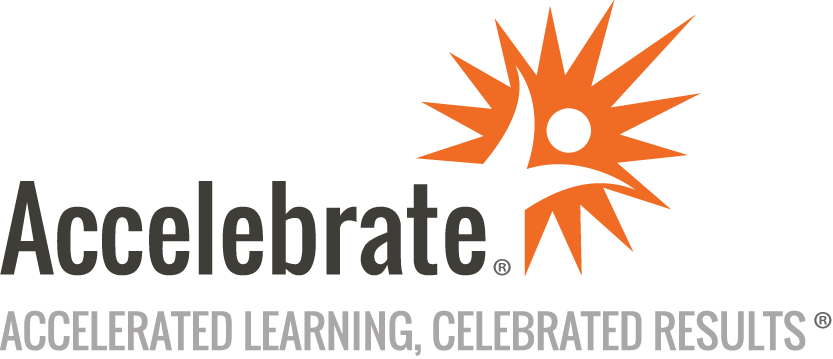 Microsoft 365 Excel ProductivityCourse Number: MSO-120
Duration: 0.5 daysOverviewMicrosoft Excel, one of the tools in the Microsoft 365 suite, is used to store, manipulate, and analyze data. The functions and formulas in Excel allow users to quickly and easily create insightful and organized spreadsheets from large data sets. This interactive, hands-on MS Excel training course teaches attendees how to become more productive with Excel. Participants learn how to work with tables and can immediately apply our expert trainer's real-world tips, tricks, shortcuts, and useful commands to their everyday tasks.PrerequisitesStudents must have a basic familiarity with Excel.MaterialsAll MS Excel training attendees receive a short reference handout covering the topics in the class.Software Needed on Each Student PCAll attendees need a full installation of Office 365, including Microsoft Excel.ObjectivesCustomize the Quick Access toolbarDiscover Excel's top 5 CommandsWork with TablesDiscover tips and tricks to save you timeOutlineCustomizing the Quick Access ToolbarKeyboard Commands and TricksTop 5 CommandsWorking with TablesNewer Features that are Amazing